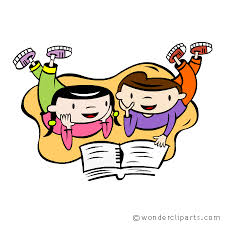 A jellel megjelölt feladatokat, kérdéseket kifejezetten gyerekeknek szántuk. De felnőttek is megoldhatják Nézzétek meg az alábbi rövid videót és válaszoljatok a következő két kérdésre!Komposztáló társasházak: https://www.youtube.com/watch?v=C7YJdvJTSVkA komposztálással többféleképpen védjük a környezetet. Soroljatok fel minimum három példát! 3 p………………………………………………………………………………………………….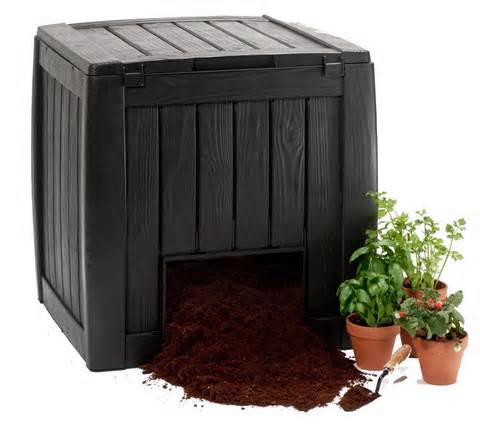 ………………………………………………………………………………………………….………………………………………………………………………………………………….Milyen előnyei lehetnek a társasházi komposztálásnak? Írjatok minimum három példát! 	3 p………………………………………………………………………………………………….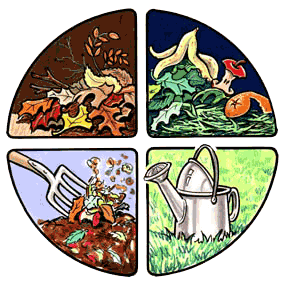 ………………………………………………………………………………………………….………………………………………………………………………………………………….Komposztálható-e házi körülmények között a karácsonyfa? 		1 pNem, mert a magas gyanta- vagy az örökzöldekre jellemző terpentintartalom megakadályozza a bomlási folyamatot.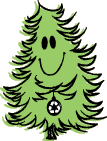 Igen, de csak akkor, ha a fenyőkomposzthoz az aprítás után egy enyvfuslásnak nevezett bőrgyári hulladékot keverünk, így teremtve megfelelő körülményeket a bomlást segítő gombáknak és baktériumoknak.Házi körülmények között a karácsonyfa-zöldjavak komposztálása nem okoz gondot. Komposztálás előtt aprítsuk fel fejszével a fát, és tegyük rácsos szerkezetű, a bontást végző gombák számára több fényt biztosító lombkomposztálóba.Hasznos olvasnivaló: Kislábnyom hírlevél 13. száma4. Az alábbi termékjelek közül karikázzátok be azt, amelyik nem ételen vagy italon látható, és írjátok mellé a nevét! 									2 p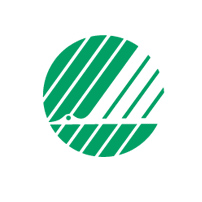 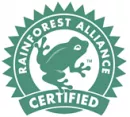 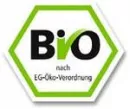 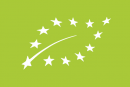 5. A hazai, helyben előállított termékek iránt érdeklődőknek segít eligazodni az Élő Tisza védjegy. Mire igényelhetik a Tisza vízgyűjtőterületének védjegyfelhasználói ezt a védjegyet?				1 p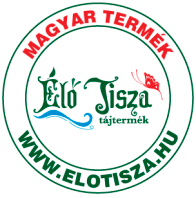 termékekreszolgáltatásokra, programokraszálláshelyekremindegyik említett kategóriáraHasznos olvasnivaló: http://www.elotisza.hu/csatlakozas-a-vedjegyhez/2011/02/01/elo-tisza-vedjegy6. Az alábbi logók közül melyek jelölnek „fair trade” (méltányos kereskedelemből származó) terméket? 2 p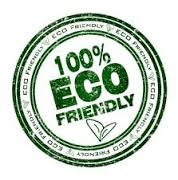 					c.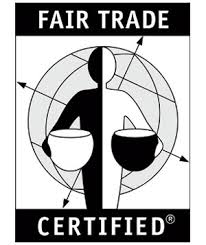 					d.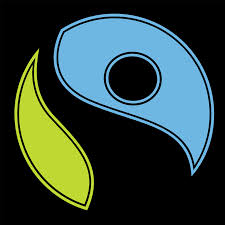 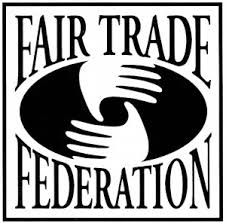 Még nem találkoztál a „fair trade” kifejezéssel? Itt tudsz erről többet olvasni: http://tudatosvasarlo.hu/cikk/fair-trade-termekek-es-forgalmazasi-csatornaik7. Milyen környezetbarát termékeket lehet kapni a lakóhelyeteken? Járjatok utána és soroljatok fel minimum 5-öt! 							10 pMiért környezetbarátak? Írjátok le pár szóban!…………………………………………/……………………………………………..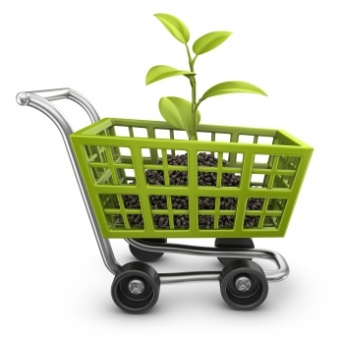 …………………………………………/……………………………………………..…………………………………………/……………………………………………..…………………………………………/……………………………………………..…………………………………………/……………………………………………..8. Soroljátok fel, milyen méltányos kereskedelemből származó termékeket lehet kapni a lakóhelyeteken / a boltban, ahol vásároltok! Keressétek a fenti feladatban szereplő termékjeleket, vagy kérjétek az eladó segítségét! Ha esetleg nem lehet ilyen termékeket kapni, kérdezzétek meg az eladót, hogy vajon miért? Ő már hallott ezekről a termékekről? 	4 p………………………………………………………………………………………………………………………………………………………………………………………………………………………………………………………………………………………………………………………………………………………………………………………………9. Az európai energiahatékonysági címke a termék energiahatékonyságát A-tól (újabban A +++-tól) G-ig minősíti, ahol a „G” a legrosszabb energiaosztályt jelöli. Hányszorosát fogyaszthatja egy „G” osztályos termék egy „A” kategóriás fogyasztásának? Karikázzátok be a helyes választ!		2 p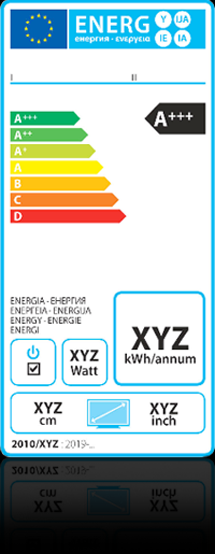 1,5-szeresétminimum 3-szorosát2-2,5-szeresét		Hasznos olvasnivaló: http://www.newenergylabel.com/hu/10. Mit jelent a televíziókészülékek címkéjén található piktogramok közül a pirossal bekarikázott piktogram? 					2 p……………………………………………………………………………………………….........................	Hasznos olvasnivaló: http://www.newenergylabel.com/hu/labelcontent11. Mire hívják fel a figyelmet az alábbi bevásárlószatyrok? Pár szóban írjátok a kép mellé!	2 p………………………………………………………………………………………………………………………………………………………………………………………………………………………………………………………………………………..........................................................................................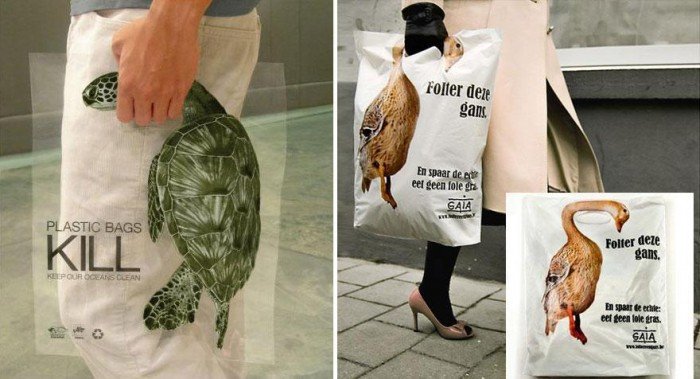 Hasznos segítség: http://www.gaia.be/nl12. Az alábbi növények közül, ha van is a piacon, három nem szezonális február-márciusban. Tegyetek X-t melléjük!									3 p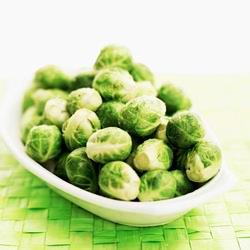 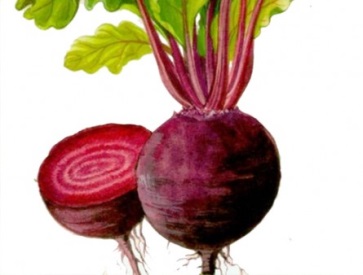 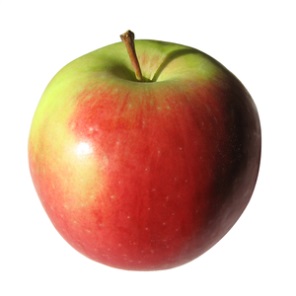 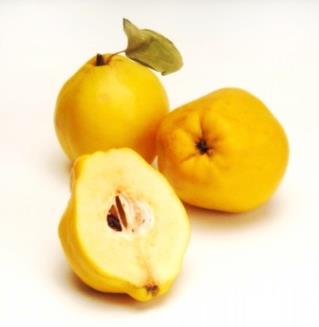 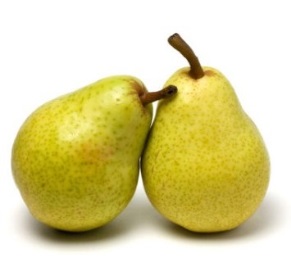 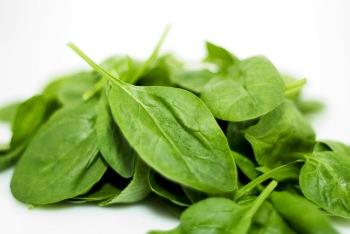 13. Tervezzétek meg a család egy napjának energiatakarékos, klímabarát téli menüjét! 	10 pReggeli: ……………………………………………………………………………………………………………………….................................Ebéd (3 fogásos): …………………………………………………………………………………………………………….............................................................................................................................................................................................Vacsora: ………………………………………………………………………………………………………………………...............................Írjátok le röviden, hogy miért energiatakarékos, klímabarát ez a menü!............................................................................................................................................................................................................................................................................................................................................................................................................................................................................................... A klímabarát menü elkészítéséhez hasznos szempontokról tudtok itt bővebben tájékozódni: http://www.energiakozossegek.hu/sites/default/files/tippek_fozes.pdf14. A különböző élelmiszercsoportokból egy egységnyi adag előállítása, forgalmazása és fogyasztása különböző mértékű karbon-kibocsátással jár, így egyes élelmiszerek fogyasztásának csökkentésével jelentősen csökkenthetjük karbon-lábnyomunkat. Rakjátok sorba az alábbi termékcsoportokat aszerint, hogy fogyasztásuk milyen mértékben járul hozzá a klímaváltozáshoz! Kezdjétek azzal, amelyik a legnagyobb mértékben! 								3 pmarhahús				gabonafélék, kenyér		tejtermékek			A témával kapcsolatos további részletek a Kislábnyom Hírlevél 69. számának 3. oldalán olvashatók.15. Az alábbi betűkből egy ízletes, Magyarországon is termeszthető, téli ennivaló neve rakható ki. Melyik gyümölcsre gondoltunk? A megoldásban az összes megadott betű egyszer szerepel. 1 pŐ, Ö, T, T, K, S, Ü16. Mivel tudtok Édesanyátoknak/Édesapátoknak segíteni, hogy energiatakarékosabbá váljon a főzés? Soroljatok fel 5 tippet, lehetőséget!						5 p………………………………………………………………………………………..………………………………………………………………………………………..………………………………………………………………………………………..………………………………………………………………………………………..………………………………………………………………………………………..17. Az alábbiak közül mely módon csökkenthetjük az élelmiszer-fogyasztáshoz kapcsolódó karbon-lábnyomunkat a legnagyobb mértékben?							1 pha kerüljük a túlcsomagolt élelmiszerek vásárlásátha megeszünk mindent, amit megveszünk, azaz nem dobunk ki élelmiszertha szezonális és helyi termékeket választunkHasznos olvasmány a 16. és 17. kérdésekhez: Klímabarát háztartások - Útmutató családoknak18. A világ mezőgazdasági területeinek 28%-t használjuk évente olyan élelmiszerek megtermelésére, amelyek később a kukába kerülnek, ez a világon az emberi fogyasztásra megtermelt élelmiszerek körülbelül egyharmada. Az elpazarolt élelmiszerek karbon-lábnyoma mennyi szén-dioxiddal egyenértékű üvegházhatású gáz kibocsátásának felel meg évente?			4 p3,3 millió tonna1 milliárd tonna980.000 tonna Ez hány magyar ember széndioxid-kibocsátásával lenne ez egyenlő, átlagos 1 főre eső kibocsátást nézve? 			Írjátok le azt is, hogy számoltatok!..................................................................................................................................................................................................................................................................................................................................Hasznos olvasmány: http://recity.hu/be/111-betevo-hulladek19. Ha egy négyszemélyes család egy héten egy hús-és sajtmentes napot tart, olyan mintha…	        1 p… repülő helyett vonattal ment volna Olaszországba.… egy hétig csak nyers ételt enne.… 1 hónapig nem használna autót.Hasznos olvasmány: Kislábnyom hírlevél 34. szám, Klímabarát tippek rovatHa bármilyen megjegyzésetek van a kérdésekkel kapcsolatban, például, hogy valamelyik feladatnál miért egy bizonyos választ jelöltetek meg, itt megoszthatjátok velünk:Beadási határidő: 2015. március 16.Egy közösségnek 1 kitöltött feladatlapot kell beadnia, közösen.A megoldásokat az info@energiakozossegek.hu címre kell elküldeni.